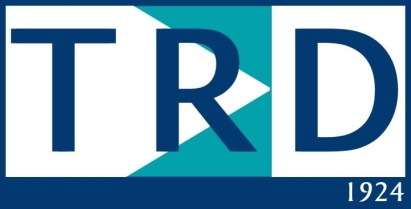 Türk Radyoloji Derneği İzmir Şubesi2013-2014 Eğitim ToplantılarıPROGRAM DEĞİŞİKLİĞİBaş-Boyun Görüntüleme Sempozyumu10 Mayıs 2014 yerine31 Mayıs 2014 tarihinde,Ne Öğrendik? Değerlendirme Oturumu31 Mayıs 2014 yerine1 Haziran 2014 tarihinde yapılacaktır.